В преддверии  празднования 77- летия Дня Победы в ГБУ ВО ЦППМС, Гусь-Хрустальный филиал прошли занятия в рамках тематической недели «День Победы». С  целью воспитания у детей  нравственно – патриотических качеств и чувства гордости за свою Родину. Педагоги рассказали детям   о  важных  моментах нашей истории, доступно объяснили, что такое День Победы, почему мы так свято к нему относимся, почему это радостный праздник со слезами на глазах, почему нам нельзя его забывать.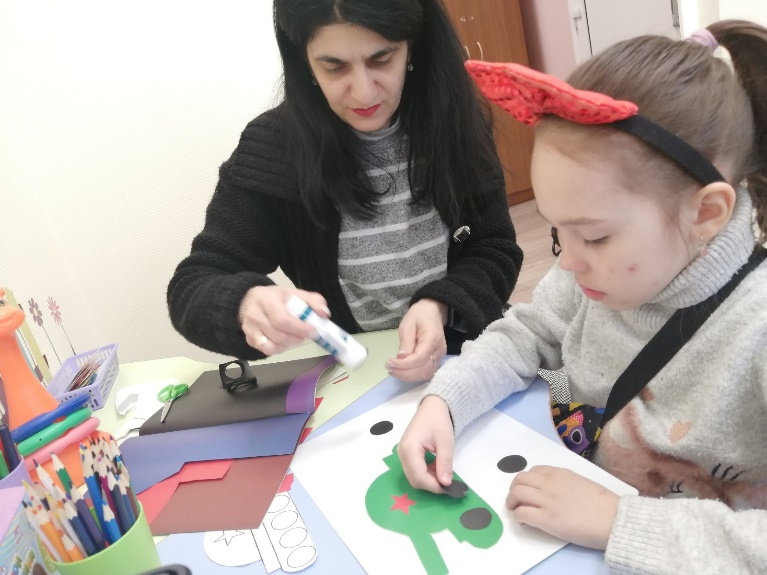 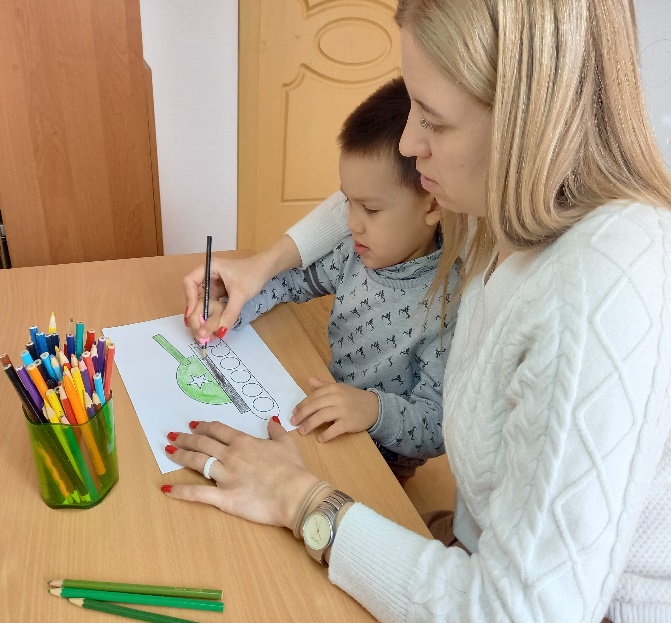 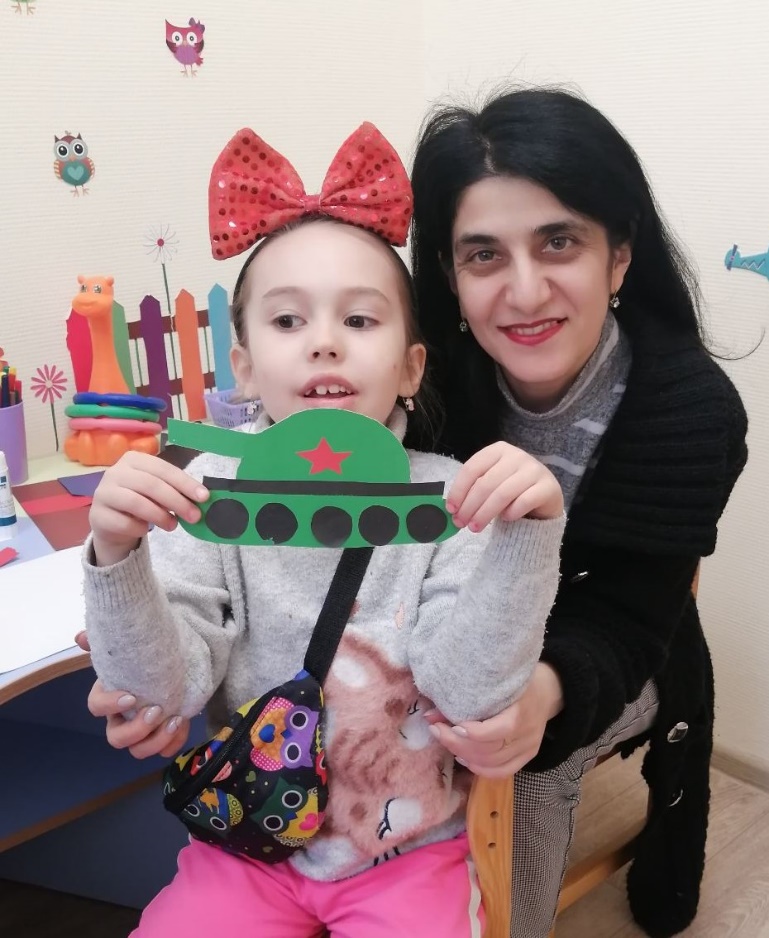 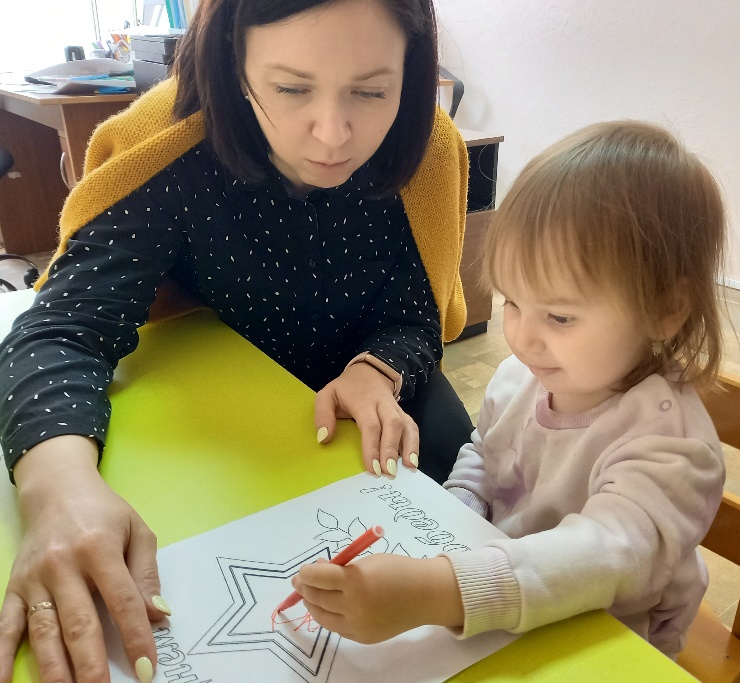 